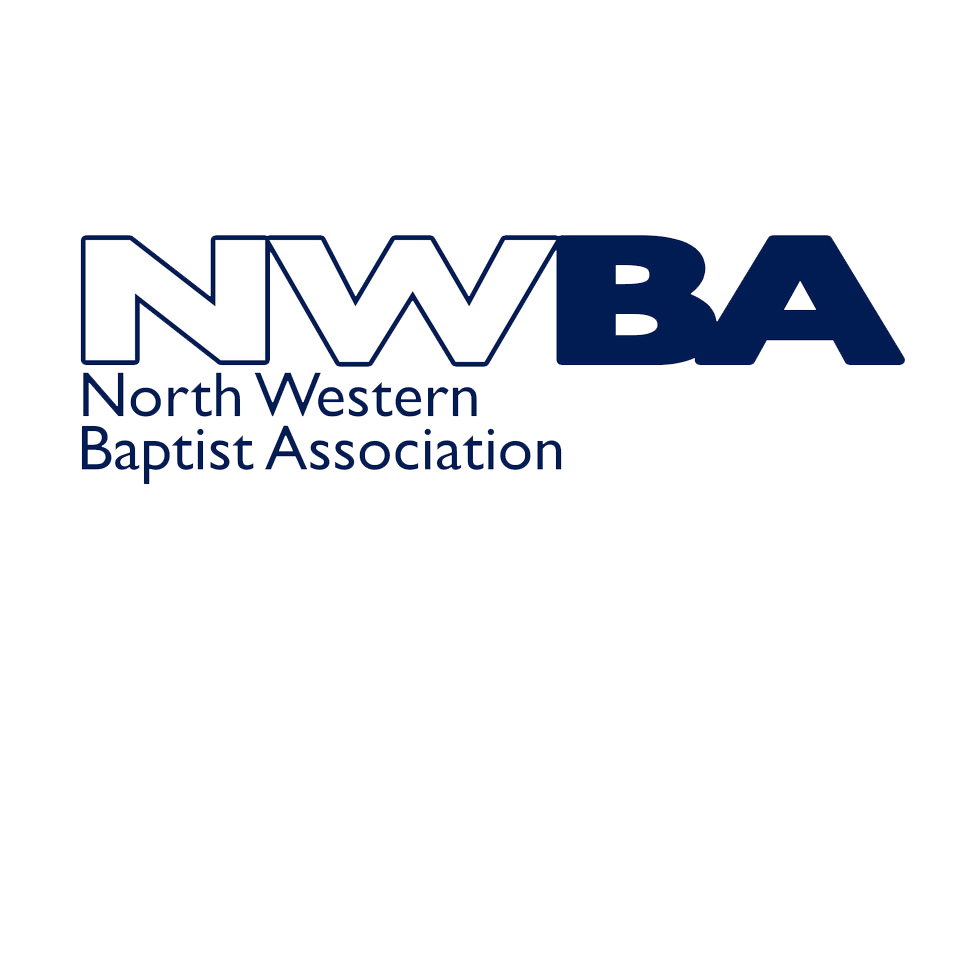 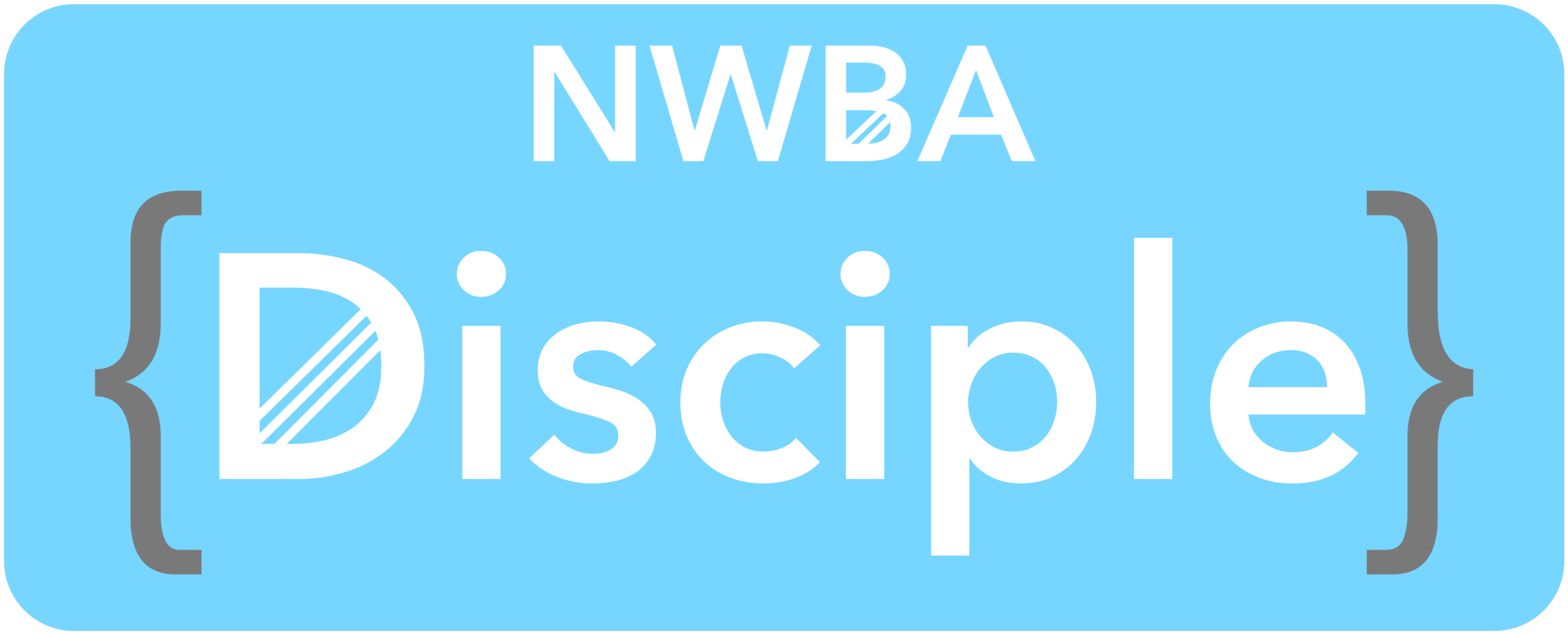 Enrolment Form{Disciple} aims to train young people aged 16+ to be capable and equipped followers of Jesus, ready for whatever direction life is leading them. Meeting up with other {Disciples} around the North West 6 times a year, you’ll be encouraged and inspired in your faith, and challenged to go and make a difference in the places you live, study and work.Full Name ………………………………………Date of Birth ……………………………………Gender:   Male / FemaleAddress …………………………………………………………………………………………Phone …………………………………………...Email …………………………………………….Present Occupation (e.g. Student) ………………………………………………………….Emergency contact (e.g. a parent) ………………………………………………………….Address:Phone:Church (Name and address)Section A: ABOUT YOUAre you a Christian?  YES / NOIf you answered yes, state briefly when you first decided to follow Jesus and what your Christian journey has been like so far, highlighting any key experiences (e.g. baptism, significant church group, event, festival experience…)Have you been involved in any areas of church life? (e.g. youth club, bible study group, assisting children’s work, worship team…)What are your passions, hobbies and interests?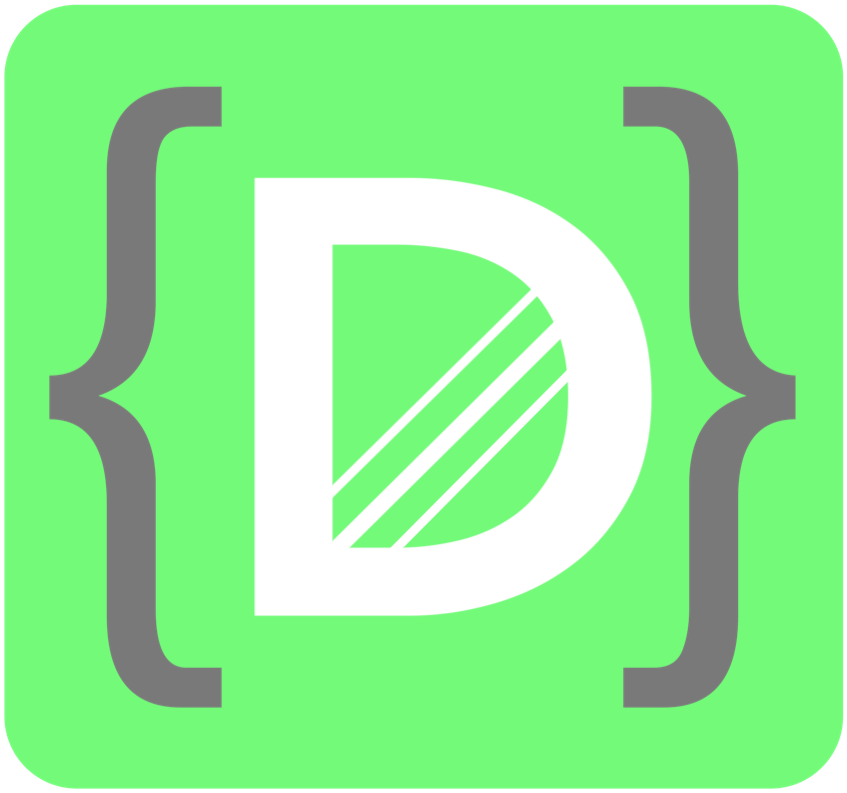 The {Disciple} Gatherings will mostly take place on Saturdays throughout the year, plus the Impact Weekend in October, and an Adventure Weekend in the Summer. (See separate information sheet for approximate dates throughout the year)Why do you want to take part in the NWBA {Disciple} course?Signed ……………………………………..				Date ……………………………………Section B: Parents/Guardians (only fill if applicant is under 18)(For more details about the programme, see separate document ‘Information for Church Leaders & Parents’)Are you happy for your child to participate in the NWBA {Disciple} programme, and to meet with an appropriate mentor from the church from time to time?		YES / NOSigned ………………………… Print Name ………………………………….. Date ……………………..Section C: Church Leaders(Please ask your church minister or youth leader to fill in this section)Name:Position in the church: Phone: 			Email:Has this applicant been an active part of church life?As part of the {Disciple} Young Leadership Programme participants are asked to complete a log book to demonstrate their participation in various areas of church life, we ask that each member of the {Disciple} programme meets from time to time with a mentor in their local church, who will spend time discussing their progress and comment/sign in their log book. Are you willing act as this applicant’s mentor?  YES / NOIf you answered no, is there someone else in the church that will take on this role?(This person should be a mature Christian and DBS checked through the church)Name:Position in the church:Phone:				Email: Signed ………………………… Print Name ………………………………….. Date ……………………..Once completed please return to Mandy Howarth at NWBA The Resource Centre, Fleet Street, Wigan, WN5 0DSOr email to admin@nwba.org.uk Any questions please speak to Jonny Hirst (NWBA Youth Networker) E: jonnyh@nwba.org.uk T: 07837 786045 Data Protection Statement Under Data Protection legislation the Charity Trustees of the North Western Baptist Association are the Data Controller and can be contacted by ringing 01942 221595 or emailing dataprotection@nwba.org.ukWe are collecting this information to enable the NWBA to run the Disciple programme safely and ensure we can contact you. Data Protection legislation allows us to process this information as we regard it as being in the Association’s legitimate interest. If you are unable to supply the information requested then we will be unable to accept your application to enroll on this programme. The information you supply will be held in paper form in a folder which will be kept in a securely locked cupboard in the Association office. Information will also be stored electronically on the Association Share-point which is password protected and accessed only by the NWBA Team. This information may be shared with the Impact Team as appropriate for the sole purpose of running this event. We will destroy data in accordance with NWBA’s Data Retention Policy. We will NOT pass on this information to anyone else. If you are concerned about the way your information is being handled please speak to our Data Protection Trustee. If you are still unhappy you have the right to complain to the Information Commissioners Office.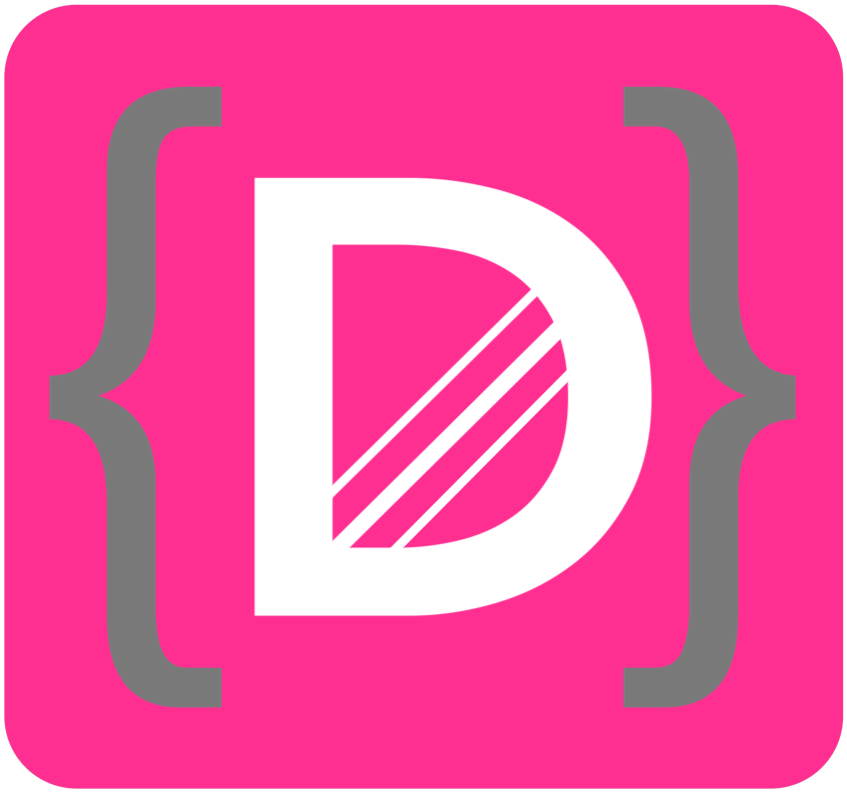 